Ballintotas National School PA Christmas WishesIssue 2		Christmas 2020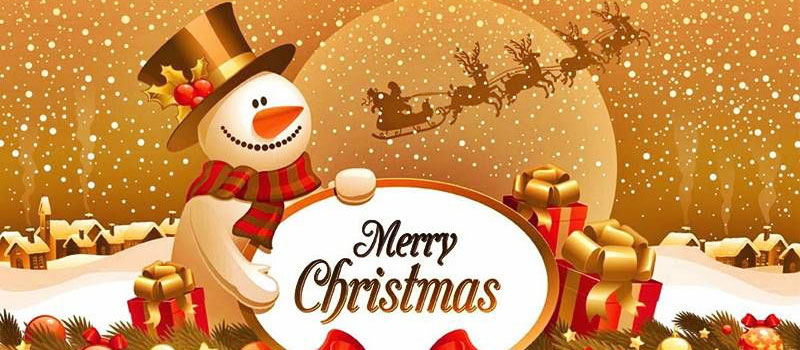 On behalf of the Ballintotas NS Parents Association, we would like to wish all of you a very warm, happy, healthy and safe Christmas.We thank you for your continued support, and look forward to meeting you all when normal activities resume in 2021.We hope that the children enjoyed their gifts from Santa, that he delivered to their classrooms overnight. We thank you for supporting the children’s Christmas cards fundraiser. The funds raised made it possible for Santa to deliver these gifts, and also supported the streaming of the Pantomime, which the kids thoroughly enjoyed.The recently installed outdoor sockets and the new Christmas tree lights beautifully light up our School; this again is all as a result of your support throughout the year.A special thanks must also be given to Ballintotis Fitness who kindly donated the Christmas tree.MERRY CHRISTMAS AND BEST WISHES FOR 2021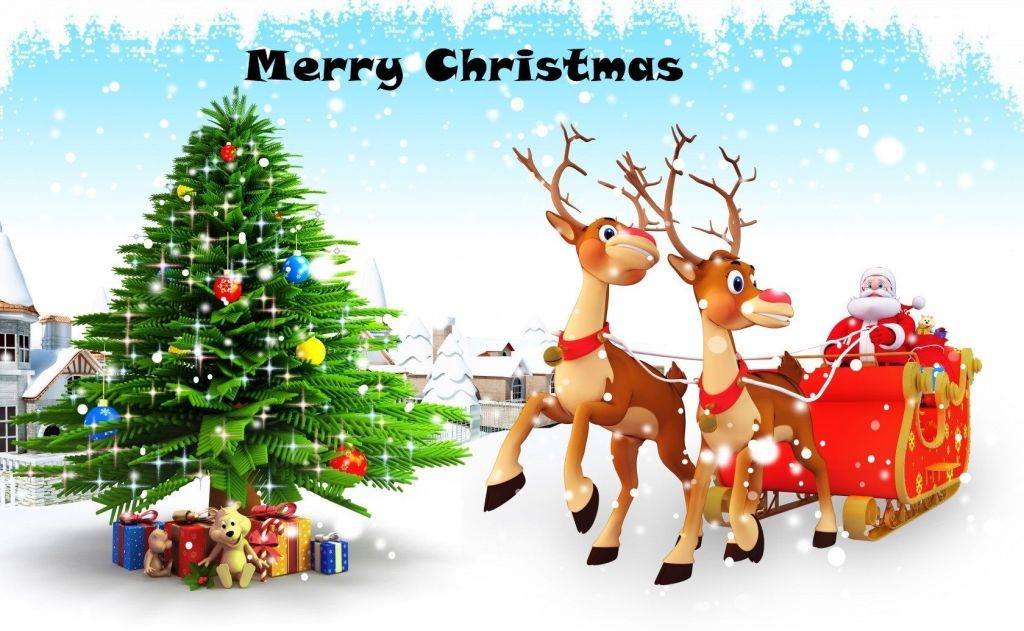 